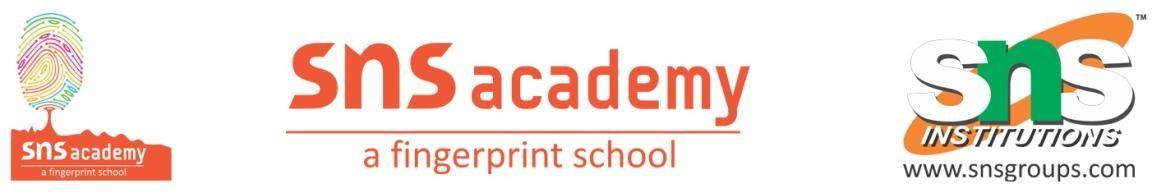          Grade 3             English                              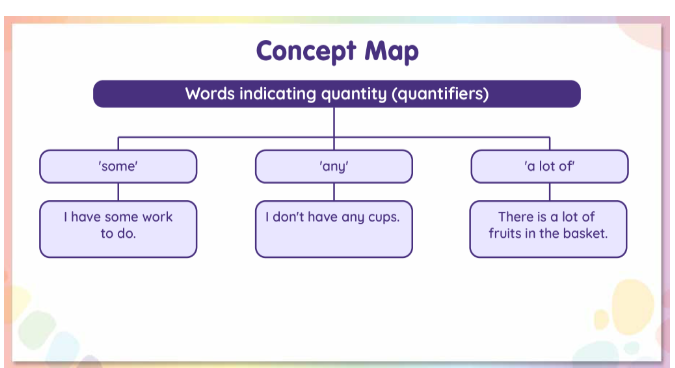 